АДМИНИСТРАЦИЯ КАРГАСОКСКОГО РАЙОНА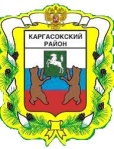 РАЙОННАЯ МЕЖВЕДОМСТВЕННАЯ КОМИССИЯ ПО ПРЕДУПРЕЖДЕНИЮ И ЛИКВИДАЦИИ ЧРЕЗВЫЧАЙНЫХ СИТУАЦИЙ И ОБЕСПЕЧЕНИЮ ПОЖАРНОЙ БЕЗОПАСНОСТИ__________________________________________________________________ПРОТОКОЛзаседания комиссии по предупреждению и ликвидации чрезвычайных ситуаций и обеспечению пожарной безопасности Администрации Каргасокского района21.07.2023      12.00   ул. Пушкина, д. 31, с. Каргасок, актовый зал                            № 13ПРЕДСЕДАТЕЛЬСТВУЮЩИЙ НА ЗАСЕДАНИИ:Герасимов Сергей Иванович – заместитель Главы Каргасокского района – председатель комиссии, Новосельцев В.Н. – главный специалист по общественной безопасности отдела общественной безопасности Администрации Каргасокского района – и.о. секретаря комиссии,  Филюк К.В. -  начальник ОМВД России по Каргасокскому району, Брагин Б.Н. – начальник ОНД и ПР по Каргасокскому району, Винокуров С.С. - Главный врач ОГБУЗ «Каргасокская» РБ,  Волков И.В. – заместитель 32 ПСЧ 4 ПСО ФПС ГПС ГУ МЧС России по Томской области, Коньшина О.В. - заместитель Главы Каргасокского района по экономике, Сыркин С.А. – начальник ОПС № 5 по Каргасокскому и Парабельскому районам, Платонов С.Г. – руководитель северного инспекторского отделения ГИМС ГУ МЧС России по Томской области,  Потапенко Е.В. – главный лесничий Каргасокского лесничества – филиала ОГКУ «Томсклес», Хлопотной М.В. - директор МУ АТП МО «Каргасокский район»,ПРИНИМАЮТ УЧАСТИЕ В РАБОТЕ ЗАСЕДАНИЯ: Бессмертных Ю.Н.– Прокурор Каргасокского района; в режиме видеосвязи Егоров С.Ю. – начальник Отдела безопасности людей на водных объектах Главного Управления МЧС России по Томской области.Повестка:Об организации поиска пропавшего жителя с. Каргасок. СЛУШАЛИ: Герасимов Сергей Иванович – заместитель Главы   Каргасокского района – 20.07.2023 года в 18.19 час. (тск) в ЕДДС поступило сообщение от гр. Копациной Елены Викторовны,  проживающей в Томской области, с. Каргасок, ул. Лесная, д. 26, кв. 3, тел. 8-906-950-1961, о том, что в с. Каргасок на р. Обь в районе пер. Беляева предположительно утонул житель Маргин Сергей Евгеньевич, 12.07.1997 года рождения, проживающий в с. Каргасок по ул. Голещихина, д. 60. Со слов свидетелей находился в состоянии алкогольного опьянения. Сотрудниками ОМВД по Каргасокскому району проводятся мероприятия по установлению обстоятельств происшествия. Администрацией Каргасокского района подготовлены и направлены письма в ОГБУ «Томская областная поисково-спасательная служба» и ЦУКС МЧС России по Томской области о привлечении водолазов. Ответы на момент проведения комиссии не поступили. По инициативе ОМВД России по Каргасокскому району в социальных сетях размещена ориентировка на гражданина Маргина С.Е., и просьба сообщать по указанным телефонам какую-либо значимую информацию по данному случаю.Филюк Константин Владимирович – начальник ОМВД России по Каргасокскому району – на данное время установлено, что Маргин С.Е. находясь в состоянии алкогольного опьянения купался, потом нырнул и не всплыл. Таким образом, человек утонул при очевидцах. Считаем, что на данное время в проведении спасательных мероприятий нет необходимости. Сегодня вечером начнутся третьи сутки с момента гибели человека, поэтому будем ожидать всплытие трупа. С этой целью завтра (22.07.2023) на место происшествия направим двух сотрудников на моторной лодке для несения дежурства.Платонов Сергей Геннадьевич – руководитель северного инспекторского отделения ГИМС ГУ МЧС России по Томской области – считаю, что спасательные мероприятия в данной ситуации не требуются, необходимо ожидать всплытие утопшего. В субботу и воскресение запланированы рейды. Будет организован выезд двух подчиненных сотрудников и одно плав. средство для участия в поисковых мероприятиях.Герасимов Сергей Иванович – сегодня вечером из командировки возвращается катер КС администрации района, завтра по ситуации оценим необходимость его участия в поиске.Егоров Сергей Юрьевич – начальник Отдела безопасности людей на водных объектах Главного Управления МЧС России по Томской области – предлагаю принять дополнительные меры по проведению профилактической работы среди населения о недопущении купания людей в не отведённых местах, а также соблюдения правил безопасности на воде. Герасимов Сергей Иванович – данный вопрос рассматривался на всех последних заседаниях КЧС, сотрудниками ГИМС, ОМВД и представителями администраций сельских поселений с начала лета проводились рейды по местам несанкционированных купаний, в социальных сетях размещались и периодически размещается информация о поведении граждан на водных объектах, также проводились групповые и индивидуальные беседы с жителями населенных пунктов. Эту работу будем продолжать и дальше.  РЕШИЛИ:Принять к сведению информацию Герасимова С.И., Филюка К.В., Платонова С.Г., Егорова С.Ю.. 2. Проводить обмен поступающей информации в рабочем порядке.3. Рекомендовать руководителю северного инспекторского отделения ГИМС Главного управления МЧС России по Томской области по согласованию с ОМВД России по Каргасокскому району выделить плав. средства и сотрудников для поиска пропавшего жителя с. Каргасок.  Ответственный исполнитель: Платонов С.Г.Срок исполнения: 22.07.2023. 4.  Указанные выше мероприятия по поиску пропавшего жителя проводить до его нахождения, либо до принятия решения КЧС о прекращении указанных выше мероприятий. Ответственный исполнитель: Герасимов С.И. Срок исполнения: до нахождения пропавшего.  5. Назначить ответственного за поиск пропавшего жителя с. Каргасок Томской области – заместителя Главы Каргасокского района по общественной безопасности – начальника отдела общественной безопасности. Ответственным за координацию сил и средств на месте поиска назначить старшего оперативно-розыскной группы ОМВД России по Каргасокскому району. Ответственный исполнитель: Герасимов С.И., Филюк К.В..Срок исполнения: на период поисковых мероприятий.6. Главному специалисту по общественной безопасности отдела общественной безопасности Администрации Каргасокского района совместно с ЕДДС Каргасокского района дополнительно направить информацию об утонувшем Романюку А.П. (руководителю организации, осуществляющей пассажироперевозки речным транспортом) и Бубенчикову В.В. (владельцу плавучей заправочной станции). Ответственный исполнитель: Новосельцев В.Н. Срок исполнения: 21.07.2023.7. Рекомендовать главам сельских поселений Каргасокского района:- проводить разъяснительную работу с населением по предупреждению происшествий и доведению мер безопасности на водных объектах в летний период;- проводить в период купального сезона совместные с работниками ОМВД России по Каргасокскому району и работниками МЧС России рейды по выявлению мест массового (неорганизованного) отдыха людей на водных объектах; -организовать своевременное выставление аншлагов с информацией «Купание запрещено»; - организовать распространение тематических материалов по предупреждению несчастных случаев на водных объектах (памятки, листовки). Информацию о проделанной работе предоставить в отдел общественной безопасности Администрации Каргасокского района до 1.08.2023.Ответственный исполнитель: главы сельских поселений.Срок исполнения: летний период.О закрытии поиска пропавшего жителя г. Томска. СЛУШАЛИ: Герасимов Сергей Иванович – заместитель Главы   Каргасокского района – по сообщению ЕДДС Каргасокского района 20.07.2023 года в 18.00 час. (тск) тело утонувшего Пыжик М.И. было поднято из воды и направлено в морг для опознания. Предлагаю если нет других мнений закрыть мероприятия по его поиску.  РЕШИЛИ:1. Принять к сведению информацию Герасимова С.И.. 2. Закрыть поисковые мероприятия в отношении Пыжика Максима Ильича, 1978 года рождения в связи с его обнаружением.Заместитель Главы Каргасокского района,Заместитель председателя комиссии                                                          С.И. Герасимов                                                                 И.о. Секретаря комиссии                                                                              В.Н. Новосельцев